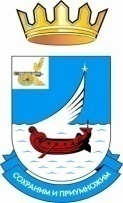 ФИНАНСОВОЕ УПРАВЛЕНИЕ АДМИНИСТРАЦИИМУНИЦИПАЛЬНОГО ОБРАЗОВАНИЯ  «ГАГАРИНСКИЙ РАЙОН»СМОЛЕНСКОЙ ОБЛАСТИП Р И К А З  №59от  30 октября  2017 г. 		В соответствии с п. 3 статьи 47.1, абзацем шестнадцатым статьи 184.2 Бюджетного кодекса Российской Федерации,  постановлением Администрации муниципального образования «Гагаринский район» Смоленской области от 08.09.2017 № 1331 «Об утверждении Порядка формирования и ведения реестра источников доходов бюджета муниципального образования «Гагаринский район» Смоленской области и реестра источников доходов бюджета Гагаринского городского поселения Гагаринского района Смоленской области»	ПРИКАЗЫВАЮ:Утвердить:- форму реестра источников доходов бюджета муниципального образования «Гагаринский район» Смоленской области согласно приложению №1 к настоящему приказу, - форму реестра источников доходов бюджета Гагаринского городского поселения Гагаринского района Смоленской области согласно приложению №2 к настоящему приказу.Заместитель Главы муниципального образования - начальник Финансового управления				      Т. В. КудринаПриложение №1 к приказу Финансового управления Администрации муниципального образования «Гагаринский район» Смоленской области от 30.10.2017 №59Реестр источников доходов бюджета муниципального образования «Гагаринский район» Смоленской области на _____ год и плановый период ______ и ______ годовна «_____» _______________ 20____годаНаименование Финансового органа___________________________________________________________________________Наименование публично-правового образования______________________________________________________________РублейПриложение №2 к приказу Финансового управления Администрации муниципального образования «Гагаринский район» Смоленской области от 30.10.2017 №59Реестр источников доходов бюджета Гагаринского городского поселения Гагаринского района  Смоленской области на _____ год и плановый период _____ и _____ годовна «_____» _______________ 20____годаНаименование Финансового органа___________________________________________________________________________Наименование публично-правового образования______________________________________________________________РублейОб утверждении форм реестра источников доходов бюджета муниципального образования «Гагаринский район» Смоленской области, реестра источников доходов бюджета Гагаринского городского поселения Гагаринского района Смоленской области№ п/пНомер реестровой записиИндификационный код группы источников доходов бюджетов /Индификационный код источника дохода бюджетаНаименование группы источников доходов бюджета/ Наименование источника дохода бюджетаКод бюджетной классификацииНаименование кода бюджетной классификацииНаименование главного администратора доходов бюджетаКод строкиПоказатели прогноза доходов в текущем финансовом году в соответствии с решением о бюджетеПоказатели кассовых поступлений в текущем финансовом году (по состоянию на «__»__20__»)Оценка исполнения текущего финансового года                Показатели прогноза                  доходов бюджета                Показатели прогноза                  доходов бюджета                Показатели прогноза                  доходов бюджета№ п/пНомер реестровой записиИндификационный код группы источников доходов бюджетов /Индификационный код источника дохода бюджетаНаименование группы источников доходов бюджета/ Наименование источника дохода бюджетаКод бюджетной классификацииНаименование кода бюджетной классификацииНаименование главного администратора доходов бюджетаКод строкиПоказатели прогноза доходов в текущем финансовом году в соответствии с решением о бюджетеПоказатели кассовых поступлений в текущем финансовом году (по состоянию на «__»__20__»)Оценка исполнения текущего финансового годаочередной финансовый годНа первый год планового периодаНа второй год планового периода1234567891011121314№ п/пНомер реестровой записиИндификационный код группы источников доходов бюджетов /Индификационный код источника дохода бюджетаНаименование группы источников доходов бюджета/ Наименование источника дохода бюджетаКод бюджетной классификацииНаименование кода бюджетной классификацииНаименование главного администратора доходов бюджетаКод строкиПоказатели прогноза доходов в текущем финансовом году в соответствии с решением о бюджетеПоказатели кассовых поступлений в текущем финансовом году (по состоянию на «__»__20__»)Оценка исполнения текущего финансового года                Показатели прогноза                  доходов бюджета                Показатели прогноза                  доходов бюджета                Показатели прогноза                  доходов бюджета№ п/пНомер реестровой записиИндификационный код группы источников доходов бюджетов /Индификационный код источника дохода бюджетаНаименование группы источников доходов бюджета/ Наименование источника дохода бюджетаКод бюджетной классификацииНаименование кода бюджетной классификацииНаименование главного администратора доходов бюджетаКод строкиПоказатели прогноза доходов в текущем финансовом году в соответствии с решением о бюджетеПоказатели кассовых поступлений в текущем финансовом году (по состоянию на «__»__20__»)Оценка исполнения текущего финансового годаочередной финансовый годНа первый год планового периодаНа второй год планового периода1234567891011121314